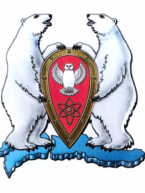 АДМИНИСТРАЦИЯ МУНИЦИПАЛЬНОГО ОБРАЗОВАНИЯГОРОДСКОЙ ОКРУГ "НОВАЯ ЗЕМЛЯ"ПОСТАНОВЛЕНИЕ«26» августа 2021 г. № 21рп. Белушья ГубаО внесении изменений в градостроительный план земельного участка        Руководствуясь статьей 46 Градостроительного кодекса РФ, п. 26 статьи 5 Устава ГО АО «Новая Земля»,п о с т а н о в л я ю:1	. Внести изменения в градостроительный план земельного участка № RU29306000-2, отнесенного к категории земель промышленности, энергетики, транспорта, связи, радиовещания, телевидения, информатики, земли для обеспечения космической деятельности, земли обороны, безопасности и земли иного специального назначения, расположенного по адресу Архангельская область, архипелаг Новая Земля.1.1  Изложить п.2.2 в следующей редакции:«Информация о видах разрешенного использования земельного участка. Основные виды разрешенного использования земельного участка: под объекты промышленности, энергетики, транспорта, связи, радиовещания, телевидения, информатики, обороны, безопасности, космического обеспечения и иного специального назначения».2. Настоящее постановление подлежит опубликованию в газете «Новоземельские вести» и размещению на официальном сайте муниципального образования городской округ «Новая Земля».3. Контроль за исполнением настоящего постановления возложить на заместителя главы администрации.Глава муниципального образования                                                                 Ж.К. Мусин